Publicado en Barcelona el 01/04/2019 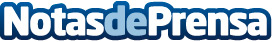 AleaSoft: Marzo cierra con una bajada de precios en Europa por aumento de producción fotovoltaica y eólicaAleaSoft analiza el cierre en marzo de los mercados de combustibles, derechos de emisiones de CO2 y electricidad europeos, en un mes en que ha continuado la tendencia general de bajada de precios en los mercados europeos de este año, por el descenso de los precios de los combustibles, una menor demanda eléctrica y sobre todo un aumento considerable de la producción renovable eólica y fotovoltaicaDatos de contacto:Alejandro DelgadoNota de prensa publicada en: https://www.notasdeprensa.es/aleasoft-marzo-cierra-con-una-bajada-de Categorias: Internacional Nacional Industria Téxtil Sector Energético http://www.notasdeprensa.es